COCKTAIL CALDO ALLE PRUGNE DELLA CALIFORNIA ZUCCHERATECOCKTAIL CALDO ALLE PRUGNE DELLA CALIFORNIA ZUCCHERATECOCKTAIL CALDO ALLE PRUGNE DELLA CALIFORNIA ZUCCHERATECOCKTAIL CALDO ALLE PRUGNE DELLA CALIFORNIA ZUCCHERATECOCKTAIL CALDO ALLE PRUGNE DELLA CALIFORNIA ZUCCHERATETempo di preparazione:Tempo di preparazione: 10 minuti  10 minuti 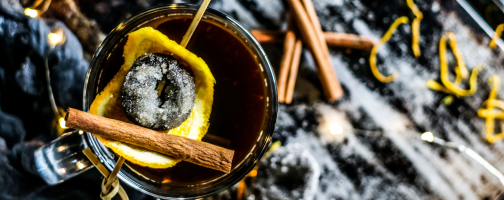 Tempo di cottura:Tempo di cottura:Temperatura del forno:Temperatura del forno:Porzioni:Porzioni:2 persone2 personeIngredienti:Ingredienti:Per il cocktail:240 ml di succo di prugna90 ml di rum speziato1 arancia di medie dimensioni, per il succo e la guarnizione1 bastoncino di cannellaPer la guarnizione:2 Prugne della California2 bastoncini di cannella45 gr di zucchero15 ml di succo di arancia avanzatoPer il cocktail:240 ml di succo di prugna90 ml di rum speziato1 arancia di medie dimensioni, per il succo e la guarnizione1 bastoncino di cannellaPer la guarnizione:2 Prugne della California2 bastoncini di cannella45 gr di zucchero15 ml di succo di arancia avanzatoPreparazione:Usate un pelapatate o un coltello piccolo ben affilato e tagliate con attenzione 4 strisce di scorza d’arancia (rimuovete le parti bianche rimaste), poi spremete l’arancia (per ottenere un bicchiere di succo di almeno 90-10 ml, mettete da parte 15 ml).Usate un pelapatate o un coltello piccolo ben affilato e tagliate con attenzione 4 strisce di scorza d’arancia (rimuovete le parti bianche rimaste), poi spremete l’arancia (per ottenere un bicchiere di succo di almeno 90-10 ml, mettete da parte 15 ml).Versate il succo di prugna, il rum speziato e il succo di arancia fresco in una pentola di piccole dimensioni e poi aggiungete i bastoncini di cannella e due strisce di scorza d’arancia. Versate il succo di prugna, il rum speziato e il succo di arancia fresco in una pentola di piccole dimensioni e poi aggiungete i bastoncini di cannella e due strisce di scorza d’arancia. Riscaldate il tutto sul fuoco a fiamma media-bassa (lasciate sobbollire) per 5 minuti. Riscaldate il tutto sul fuoco a fiamma media-bassa (lasciate sobbollire) per 5 minuti. Mentre i cocktail si stanno scaldando, preparate le Prugne della California zuccherate immergendo due Prugne della California nei 15 ml rimasti di succo d’arancia (o anche nell’acqua), posizionatele sul piatto, cospargetele di zucchero e lasciatele asciugare per circa 30 secondi, poi cospargetele nuovamente di zucchero.Mentre i cocktail si stanno scaldando, preparate le Prugne della California zuccherate immergendo due Prugne della California nei 15 ml rimasti di succo d’arancia (o anche nell’acqua), posizionatele sul piatto, cospargetele di zucchero e lasciatele asciugare per circa 30 secondi, poi cospargetele nuovamente di zucchero.Dividete il cocktail preparato in due tazze. Guarnite ciascuna tazza con un pezzo di scorza d’arancia, una Prugna della California zuccherata su uno stuzzicadenti per cocktail e un bastoncino di cannella.Suggerimento:Abbinate il cocktail con le Tortine speziate alle Prugne della California per rendere la vostra serata ancora più confortevole!Dividete il cocktail preparato in due tazze. Guarnite ciascuna tazza con un pezzo di scorza d’arancia, una Prugna della California zuccherata su uno stuzzicadenti per cocktail e un bastoncino di cannella.Suggerimento:Abbinate il cocktail con le Tortine speziate alle Prugne della California per rendere la vostra serata ancora più confortevole!(Autore: KC of G-Free Foodie)(Autore: KC of G-Free Foodie)